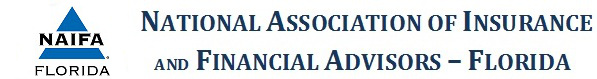 NAIFA-Florida Speaker Bureau Registration FormName (Person completing the form):NAIFA-Florida Speaker Bureau Registration FormName (Person completing the form):Michael HalloranAddressAddress6054 San Jose Blvd
Jacksonville, Florida 32217
United States
Map ItPrefered Contact InformationPrefered Contact InformationphonePhonePhone(904) 399-8308EmailEmailmike.halloran@nm.comRecommended Speaker NameRecommended Speaker NameMike HalloranAddressAddresssame as above
United States
Map ItPreferred Contact InformationPreferred Contact Informationsame as aboveTitleTitleWealth Management AdvisorLength of PresentationLength of Presentation1/2 hour to 4 hoursLocation/Region Available:Location/Region Available:no more than a 3 hour drive unless group is paying for a plane flightEquipment/AV NeedsEquipment/AV Needscomputer, screen, projectorAdditional Information/QuestionsAdditional Information/QuestionsBio and talks list will follow.